REGULAMIN KONKURSUo dofinansowanie przedsięwzięć ze środków Narodowego Funduszu Ochrony Środowiska i Gospodarki Wodnej w ramach programu priorytetowegoZielony transport publiczny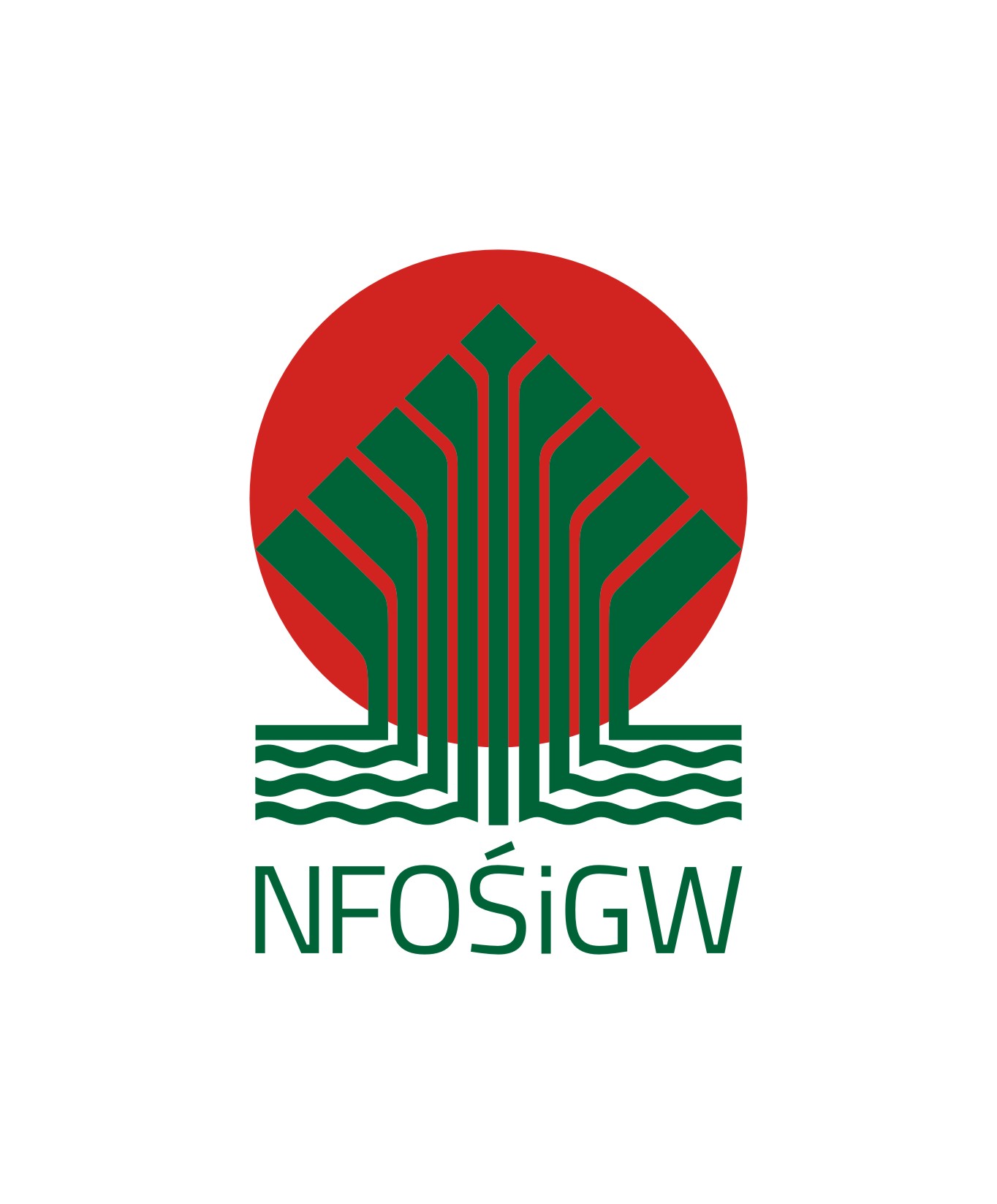 Warszawa lipiec 2021 r.Rozdział IPostanowienia ogólne§ 1Regulamin konkursu, zwany dalej „Regulaminem”, stosuje się do wniosków 
o dofinansowanie (zwanych dalej także „wnioskami”), złożonych w naborze konkursowym, w ramach programu priorytetowego „Zielony transport publiczny”, zwanego dalej „programem priorytetowym”.Regulamin określa sposób rozpatrywania wniosków od momentu nadania wniosku  przez Wnioskodawcę z wykorzystaniem platformy Generator Wniosków o Dofinansowanie (dalej GWD) http://gwd.nfosigw.gov.pl do Narodowego Funduszu Ochrony Środowiska i Gospodarki Wodnej, zwanego dalej „NFOŚiGW”, do momentu zawarcia umowy o dofinansowanie.Formy i warunki udzielania dofinansowania oraz szczegółowe kryteria wyboru przedsięwzięć określa program priorytetowy. Rozdział IISkładanie wniosków   § 2Nabór wniosków odbywa się na podstawie ogłoszenia o konkursie publikowanego na stronie www.nfosigw.gov.pl.Wnioski należy składać na formularzach, właściwych dla danego naboru w ramach programu priorytetowego osobnych dla wniosku o dofinansowanie w formie dotacji oraz pożyczki.Formularze wniosków wraz z instrukcją ich wypełniania dostępne są w Generatorze Wniosków o  Dofinansowanie (dalej „GWD”), po utworzeniu konta i zalogowaniu, na stronie internetowej NFOŚiGW, pod adresem http://gwd.nfosigw.gov.pl, po wybraniu odpowiedniego programu priorytetowego.Wniosek składa się wyłącznie w wersji elektronicznej przez GWD na osobnych formularzach dla wniosków o dofinansowanie w formie dotacji oraz pożyczki, przy użyciu podpisu elektronicznego, który wywołuje skutki prawne równoważne podpisowi własnoręcznemu. Wniosek składa się w terminach wskazanych w ogłoszeniu o naborze. O zachowaniu terminu złożenia wniosku decyduje data jego wpływu przez GWD na skrzynkę podawczą NFOŚiGW znajdującą się na elektronicznej Platformie Usług Administracji Publicznej (ePUAP).Wniosek złożony poza ogłoszonym terminem naboru zostaje odrzucony, o czym wnioskodawca jest informowany w formie elektronicznej za pośrednictwem ePUAP, poczty elektronicznej lub za pomocą dedykowanego systemu informatycznego udostępnionego przez NFOŚiGW. Termin składania wniosków może zostać wydłużony w przypadku wystąpienia w NFOŚiGW awarii/ usterki/błędu systemu informatycznego GWD.W ramach danego konkursu, wnioskodawca może złożyć tylko jeden wniosek o dofinansowanie tego samego przedsięwzięcia i w ramach tej samej formy dofinansowania. W przypadku złożenia  więcej niż jednego wniosku na to samo przedsięwzięcie, rozpatrzeniu podlega tylko pierwszy wniosek (decyduje kolejność wpływu).Wnioski o dofinansowanie rozpatrywane są w trybie konkursowym.Wniosek o dofinansowanie w formie pożyczki składa się równocześnie z wnioskiem o  dofinansowanie w  formie dotacji. W przypadku gdy na to samo przedsięwzięcie złożono wnioski o dofinansowanie w formie dotacji
i pożyczki, odrzucenie wniosku dla jednej formy dofinansowania może stanowić samodzielną podstawę do odrzucenia wniosku dla drugiej formy dofinansowania.   Do wniosku w formie pożyczki nie stosuje się zapisów § 3 pkt 7.Rozdział IIIEtapy rozpatrywania wniosku§ 3Na poszczególne etapy rozpatrywania wniosku przewiduje się następującą liczbę dni roboczych NFOŚiGW:rejestrowanie wniosku – do 3 dni od daty zakończenia naboru wniosków; ocena wniosku wg kryteriów dostępu – do 3 dni od daty rejestracji wniosku; uzupełnienie przez wnioskodawcę brakujących informacji i/lub dokumentów, wymaganych na etapie oceny wg kryteriów dostępu – do 5 dni od dnia otrzymania wezwania przez wnioskodawcę;ponowna ocena wniosku wg kryteriów dostępu – do 3 dni od daty rejestracji skorygowanego wniosku;ocena wniosku wg kryteriów jakościowych - do 17 dni od dnia zakończenia oceny wg kryteriów dostępu;uzupełnienie przez wnioskodawcę brakujących informacji i/lub dokumentów, wymaganych na etapie oceny wg kryteriów jakościowych – do 7 dni od dnia otrzymania wezwania przez wnioskodawcę;sporządzenie i zatwierdzenie list rankingowych – do 8 dni od dnia dokonania oceny wszystkich wniosków, złożonych w danym naborze konkursowym;negocjacje warunków umowy – do 20 dni od daty zatwierdzenia listy rankingowej;uchwała o dofinansowaniu przedsięwzięcia:do 13 dni (gdy kwota dofinansowania nie przekracza równowartości 500 tys./1 000 tys. euro) od daty zakończenia negocjacji lub do 43 dni (gdy kwota dofinansowania w formie dotacji lub pożyczki przekracza równowartość 500 tys./1 000 tys. euro) od daty zakończenia negocjacji – termin wydłużony z uwagi na konieczność zatwierdzenia wniosku Zarządu o dofinansowanie przez Radę Nadzorczą NFOŚiGW.przygotowanie i podpisanie umowy o dofinansowaniu przedsięwzięcia: do 16 dni od dnia wejścia w życie uchwały Zarządu NFOŚiGW lubdo 46 dnia od dnia podjęcia uchwały przez Zarząd NFOŚiGW (dla przedsięwzięć wymagających zatwierdzenia wniosku Zarządu NFOŚiGW przez Radę Nadzorczą NFOŚiGW). § 4W celu usprawnienia procesu rozpatrywania wniosków stosuje się kontakt elektroniczny z Wnioskodawcą za pomocą dedykowanego systemu informatycznego udostępnionego przez NFOŚiGW lub za pośrednictwem poczty elektronicznej lub skrytki ePUAP (na adres e-mail, skrytki ePUAP wskazanych we wniosku o dofinansowanie). Korespondencję przesłaną zgodnie z ust. 1, uznaje się za dostarczoną z momentem jej otrzymania przez wnioskodawcę na skrytkę ePUAP lub serwer poczty elektronicznej wnioskodawcy. W przypadku braku potwierdzenia tego faktu uznaje się, że nastąpiło to w terminie 2 dni od daty nadania wiadomości elektronicznej przez NFOŚiGW.Korespondencję kierowaną do NFOŚiGW za pośrednictwem ePUAP, poczty elektronicznej uważa się za doręczoną z momentem jej wpływu na serwer NFOŚiGW obsługujący ePUAP, adres mailowy wskazany do kontaktu w ramach niniejszego naboru.  Rozdział IVOcena wniosku o dofinansowanie  § 5Do oceny wniosków złożonych w trybie konkursowym, w ramach programu priorytetowego „Zielony transport publiczny” stosuje się następujące kategorie kryteriów wyboru przedsięwzięć:kryteria dostępu; kryteria jakościowe: kryteria jakościowe punktowe;kryteria jakościowe dopuszczające;Rozdział VOcena według kryteriów dostępu§ 6Ocena wniosku według kryteriów dostępu dokonywana jest zgodnie z kryteriami dostępu określonymi w programie priorytetowym.Ocena wniosku na podstawie kryteriów dostępu ma postać „0- tzn. „nie spełnia –spełnia”. Na etapie oceny według kryteriów dostępu możliwe jest jednokrotne uzupełnienie złożonej dokumentacji w terminie do 5 dni roboczych od dnia otrzymania wezwania przez wnioskodawcę. Uzupełnienie składa się przy pomocy GWD, w sposób określony w § 2 ust. 4.Wezwanie do uzupełnień/wyjaśnień odbywa się za pomocą  ePUAP, poczty elektronicznej na adres e-mail wskazany we wniosku o dofinansowanie lub za pomocą dedykowanego systemu informatycznego udostępnionego przez NFOŚiGW.Termin na dostarczenie uzupełnień/wyjaśnień rozpoczyna się zgodnie § 4 ust. 2.Wniosek podlega odrzuceniu, jeżeli wnioskodawca:nie złożył w wyznaczonym terminie wskazanych w wezwaniu dokumentów;nie złożył wymaganych wyjaśnień;w odpowiedzi na wezwanie występuje z inną prośbą;złożył wyjaśnienia niepozwalające na stwierdzenie, że kryteria zostały spełnione. Niespełnienie któregokolwiek z kryteriów dostępu skutkuje odrzuceniem wniosku.W przypadku odrzucenia wniosku, wnioskodawca może zwrócić się w formie elektronicznej przy użyciu podpisu elektronicznego, który wywołuje skutki prawne równoważne podpisowi własnoręcznemu (z wykorzystaniem ePUAP) do NFOŚiGW o powtórną ocenę wniosku, w terminie nie dłuższym niż 5 dni roboczych od daty otrzymania korespondencji elektronicznej z  wykorzystaniem ePUAP, e-mail (z uwzględnieniem § 4 ust. 2) lub za pomocą dedykowanego systemu informatycznego udostępnionego przez NFOŚiGW informującej o odrzuceniu wniosku. W piśmie wnioskodawca wskazuje kryteria, z których oceną się nie zgadza uzasadniając swoje stanowisko. Rozpatrzenie przez NFOŚiGW prośby wnioskodawcy, o której mowa w ust. 9 powinno nastąpić w terminie do 15 dni roboczych od daty jego wpływu na skrzynkę podawczą NFOŚiGW znajdującej się na elektronicznej Platformie Usług Administracji Publicznej (ePUAP).Rozdział VI Ocena według kryteriów jakościowych § 7Warunkiem dopuszczenia wniosku do etapu oceny według kryteriów jakościowych jest uzyskanie pozytywnej oceny wniosku według kryteriów dostępu. Ocena wniosku według kryteriów jakościowych dokonywana jest zgodnie z kryteriami jakościowymi określonymi w programie priorytetowym, w podziale na:ocenę według kryteriów jakościowych dopuszczających, w tym ocenę finansową oraz w  zakresie pomocy publicznej;ocenę wniosku według kryteriów jakościowych – punktowych.Jeżeli wniosek nie spełnia któregokolwiek z wymaganych kryteriów określonych w programie priorytetowym, uzyskując ocenę negatywną, podlega odrzuceniu.Na etapie oceny według kryteriów jakościowych dopuszczających, na wezwanie NFOŚiGW możliwe jest jednokrotne uzupełnienie złożonej przez wnioskodawcę dokumentacji w terminie do 7 dni roboczych od dnia otrzymania wezwania przez wnioskodawcę.W uzasadnionych przypadkach, jednorazowo, na wniosek wnioskodawcy, termin dostarczenia brakujących dokumentów lub złożenia wyjaśnień może być wydłużony o nie więcej niż 5 dni roboczych.Uzupełnienie składa się przy pomocy GWD, w sposób określony w § 2 ust. 4.Wniosek podlega odrzuceniu, jeżeli wnioskodawca:nie dostarczył w wyznaczonym terminie wskazanych w wezwaniu dokumentów;nie złożył wymaganych wyjaśnień;w odpowiedzi na wezwanie występuje z inną prośbą;złożył wyjaśnienia niepozwalające na stwierdzenie, że kryteria zostały spełnione. § 8W przypadku odrzucenia wniosku, wnioskodawca może zwrócić się w formie elektronicznej przy użyciu podpisu elektronicznego, który wywołuje skutki prawne równoważne podpisowi własnoręcznemu (z wykorzystaniem ePUAP) do NFOŚiGW o powtórną ocenę wniosku, w terminie nie dłuższym niż 5 dni roboczych od daty otrzymania korespondencji elektronicznej z wykorzystaniem ePUAP, e-mail (z uwzględnieniem § 4 ust. 2) lub za pomocą dedykowanego systemu informatycznego udostępnionego przez NFOŚiGW informującej o odrzuceniu wniosku . W piśmie wnioskodawca wskazuje kryteria, z których oceną się nie zgadza uzasadniając swoje stanowisko. Rozpatrzenie przez NFOŚiGW prośby wnioskodawcy, o której mowa w ust. 9 powinno nastąpić w  terminie do 15 dni roboczych od daty jego wpływu na skrzynkę podawczą NFOŚiGW znajdującej się na elektronicznej Platformie Usług Administracji Publicznej (ePUAP).Rozdział VIIListy rankingowe§ 9Wnioski, które w wyniku oceny według kryteriów jakościowych uzyskały wymaganą liczbę punktów, zestawiane są na liście rankingowej w kolejności od najwyżej ocenionych do najniżej ocenionych, z zastrzeżeniem ust. 2. Jeśli na to samo przedsięwzięcie zostały złożone wnioski dla dwóch form dofinansowania (dotacja i pożyczka) na liście rankingowej, o której mowa w ust. 1, zamieszcza się wnioski dotyczące dofinansowania w formie dotacji. W przypadku wniosków, które otrzymały taką sama liczbę punktów na etapie oceny według kryteriów jakościowych, o kolejności umieszczenia wniosków na liście rankingowej decyduje data jego wpływu przez GWD na skrzynkę podawczą NFOŚiGW znajdującą się na elektronicznej Platformie Usług Administracji Publicznej (ePUAP). Listy rankingowe, po ich zatwierdzeniu, publikowane są na stronie internetowej www.nfosigw.gov.pl.Umieszczenie wniosku na liście rankingowej nie stanowi zobowiązania NFOŚiGW do udzielenia dofinansowania.O umieszczeniu wniosku na liście rankingowej, oraz o proponowanej kwocie dofinansowania, wnioskodawca informowany jest w formie elektronicznej za pośrednictwem ePUAP, poczty elektronicznej lub za pomocą dedykowanego systemu informatycznego udostępnionego przez NFOŚiGW.. Wraz z informacją o umieszczeniu na liście rankingowej wnioskodawca otrzymuje zaproszenie do negocjacji warunków umowy. Środki przyznane na dany konkurs dzieli się, w następujący sposób:do 90% środków z przeznaczeniem na wnioski zestawione na liście rankingowej; do 10% środków z przeznaczeniem na wnioski rekomendowane do udzielenia dofinasowania (wnioski, które uzyskały nie mniejszą liczbę punktów niż ostatni z wniosków znajdujący się na liście rankingowej)  w wyniku  ponownej oceny wniosków zgodnie z § 8.Zarząd NFOŚiGW może zadecydować o zwiększeniu lub zmniejszeniu środków na dany konkurs.Zarząd NFOŚiGW odmawia udzielenia dofinansowania wnioskodawcy, którego wniosek z powodu niewystarczającej ilości środków nie został umieszczony na liście rankingowej pomimo uzyskania pozytywnej oceny.  Wnioskodawca może zwrócić się w formie elektronicznej przy użyciu podpisu elektronicznego, który wywołuje skutki prawne równoważne podpisowi własnoręcznemu (z wykorzystaniem ePUAP) do NFOŚiGW o powtórną ocenę wniosku, w terminie nie dłuższym niż 5 dni roboczych od daty otrzymania korespondencji elektronicznej z wykorzystaniem ePUAP, e-mail (z  uwzględnieniem § 4 ust. 2) lub za pomocą dedykowanego systemu informatycznego udostępnionego przez NFOŚiGW informującej o odmowie udzielenia dofinansowania. Rozpatrzenie przez NFOŚiGW prośby wnioskodawcy, o której mowa w ust. 10, powinno nastąpić w terminie do 15 dni roboczych od daty jego wpływu na skrzynkę podawczą NFOŚiGW znajdującą się na elektronicznej Platformie Usług Administracji Publicznej (ePUAP). Odmowa przyznania dofinansowania, o której mowa w ust. 8 nie stanowi przeszkody do ubiegania się o dofinansowanie przedsięwzięcia w kolejnych konkursach.Rozdział VIIINegocjacje warunków dofinansowania§ 10Negocjacje warunków dofinansowania w terminie uzgodnionym z NFOŚiGW odbywają się wyłącznie w formie wideokonferencji lub korespondencyjnie przy wykorzystaniu dedykowanego systemu informatycznego lub poczty elektronicznej  lub adresu skrytki ePUAP, z udziałem osób reprezentujących wnioskodawcę lub osób upoważnionych do przeprowadzenia negocjacji ze strony wnioskodawcy oraz z udziałem pracowników NFOŚiGW. Celem negocjacji jest między innymi: ustalenie  kwoty dofinansowania, która może różnić się od kwoty wnioskowanej, w szczególności w przypadku wystąpienia ograniczeń wynikających z zasad udzielania pomocy publicznej, oceny efektywności kosztowej lub innych postanowień programu priorytetowego;aktualizacja i uzgodnienie harmonogramu rzeczowo–finansowego, zakresu rzeczowego i efektu ekologicznego przedsięwzięcia;ustalenie terminów realizacji przedsięwzięcia oraz harmonogramu wypłat dofinansowania;określenie sposobu udokumentowania uzyskania efektu ekologicznego i rzeczowego oraz uznania przedsięwzięcia za zrealizowane;uzgodnienie warunków wybranych parametrów dofinansowania, w tym: okresu finansowania, okresu karencji, harmonogramu spłat, montażu finansowego oraz warunków zawieszających;ustalenie formy zabezpieczenia prawidłowego wykonania warunków umowy.Wynikające z negocjacji uzgodnienia zapisywane są w karcie „Uszczegółowienie wniosku o dofinansowanie” (dalej „karta uszczegółowienia”), która podpisywana jest przez osoby uczestniczące w negocjacjach.W przypadku gdy negocjacje przeprowadzane są w formie wideokonferencji lub korespondencyjnie przy wykorzystaniu dedykowanego systemu informatycznego, ePUAP lub poczty elektronicznej, uzgodniona karta uszczegółowienia w formie elektronicznej przesyłana jest niezwłocznie do wnioskodawcy. Otrzymaną kartę uszczegółowienia wnioskodawca podpisuje przy użyciu podpisu elektronicznego, który wywołuje skutki prawne równoważne podpisowi własnoręcznemu. Karta uszczegółowienia podpisywana jest przez osoby reprezentujące wnioskodawcę albo osoby przez niego upoważnione. Podpisanie karty uszczegółowienia przez wnioskodawcę, a następnie przez pracowników NFOŚiGW uczestniczących w negocjacjach oznacza prawidłowość dokonanego uszczegółowienia.Podpisanie karty uszczegółowienia nie stanowi zobowiązania NFOŚiGW do udzielenia dofinansowania.Niepodjęcie przez wnioskodawcę negocjacji w terminie przewidzianym na ich przeprowadzenie bądź odmowa podpisania karty uszczegółowienia zostanie uznana za rezygnację z ubiegania się o dofinansowanie przedsięwzięcia, a wniosek zostanie odrzucony. W przypadku, gdy negocjowane będą elementy mające wpływ na ocenę wniosku, koniecznym jest przeprowadzenie ponownej jego oceny.Rozdział IXDofinansowanie§ 11Warunki dofinansowania ustala NFOŚiGW.Udzielając dofinansowania Zarząd NFOŚiGW może wprowadzić zmiany w stosunku do warunków uzgodnionych w trakcie negocjacji. Informacja o warunkach dofinansowania albo o nieprzyznaniu dofinansowania przedsięwzięcia, przesyłana jest do wnioskodawcy.Dofinansowanie ze środków NFOŚiGW udzielone zostanie zgodnie z zasadami udzielania pomocy publicznej obowiązującymi na dzień zawarcia umowy o dofinansowanie.Wnioskodawca może zwrócić się w formie elektronicznej przy użyciu podpisu elektronicznego, który wywołuje skutki prawne równoważne podpisowi własnoręcznemu (z wykorzystaniem ePUAP) do NFOŚiGW,  o ponowne rozważenie możliwości przyznania dofinansowania w terminie nie dłuższym niż 5 dni roboczych od daty otrzymania korespondencji elektronicznej z  wykorzystaniem ePUAP, e-mail (z uwzględnieniem § 4 ust. 2) lub za pomocą dedykowanego systemu informatycznego udostępnionego przez NFOŚiGW informującej o nieprzyznaniu dofinansowania. Rozpatrzenie przez NFOŚiGW prośby wnioskodawcy, o którym mowa w ust. 5, powinno nastąpić w terminie do 15 dni roboczych od daty jego wpływu na  skrzynkę podawczą NFOŚiGW znajdującą się na elektronicznej Platformie Usług Administracji Publicznej (ePUAP).Odmowa przyznania dofinansowania nie stanowi przeszkody do ubiegania się o dofinansowanie przedsięwzięcia w ramach kolejnych konkursów.Rozdział XZawarcie umowy§ 12W przypadku podjęcia uchwały w sprawie udzielenia dofinansowania, NFOŚiGW przygotowuje projekt umowy o dofinansowanie przedsięwzięcia zgodnie z przyjętym wzorem.Harmonogram rzeczowo-finansowy, uzgodniony w trakcie negocjacji i zaakceptowany 
przez NFOŚiGW, stanowi załącznik do umowy.Zobowiązanie NFOŚiGW powstaje w dniu zawarcia umowy, o której mowa w ust. 1. Umowa zawierana jest wyłącznie przy użyciu podpisu elektronicznego, który wywołuje skutki prawne równoważne podpisowi własnoręcznemu.Umowa, o której mowa w ust. 1, może być zawarta pod warunkiem dostępności środków na zobowiązaniu wieloletnim.Rozdział XIPodstawy prawne udzielenia dofinansowania§ 13Ustawa z dnia 27 kwietnia 2001 r. Prawo ochrony środowiska (t.j.: Dz. U. z 2020 r.  poz. 1219, z  późn. zm.).Program priorytetowy „Zielony transport publiczny”.Rozdział XIIPostanowienia końcowe§ 14Wszelkie wątpliwości odnoszące się do interpretacji postanowień Regulaminu rozstrzyga NFOŚiGW.§ 15Złożenie wniosku o dofinansowanie w trybie konkursowym, w ramach programu priorytetowego, oznacza akceptację postanowień niniejszego Regulaminu oraz dokumentów w nim wymienionych.§ 16Wskazane w Regulaminie terminy rozpatrywania wniosków przez NFOŚiGW mają charakter instrukcyjny i ich naruszenie przez NFOŚiGW nie stanowi podstawy do roszczeń ze strony wnioskodawcy.Wnioskodawca odpowiada za utrzymywanie i monitorowanie wskazanego we wniosku o  dofinansowanie adresu e-mail lub adresu skrytki ePUAP na użytek niniejszego naboru oraz prawidłowe zabezpieczenie dostępu do nich przez osoby nieuprawnione. Korespondencja kierowana przez NFOŚiGW na jeden ze wskazanych adresów uznaje się za skutecznie doręczoną na warunkach określonych w niniejszym regulaminie. Składając wniosek o dofinansowanie wnioskodawca oświadcza, że korespondencja kierowana do NFOŚiGW z adresu e-mail, o którym mowa w ust. 2, jest wysłana przez osobę upoważnioną do kontaktów z NFOŚiGW, w tym składania wyjaśnień, poprawek i  uzupełnień wniosku o  dofinansowanie. Wnioskodawca ma obowiązek niezwłocznego informowania NFOŚiGW o każdej zmianie adresu e – mail lub adresu skrytki ePUAP, pod rygorem uznania skutecznego doręczenia korespondencji  przez NFOŚiGW, przesłanego na dotychczas znany NFOŚiGW adres wnioskodawcy.§ 17Zarząd NFOŚiGW może, w uzasadnionych przypadkach, zmienić postanowienia Regulaminu. Zmiany te nie dotyczą wniosków już złożonych w trwającym konkursie.Niezależnie od postanowień ust. 1, NFOŚiGW zastrzega sobie możliwość zmiany niniejszego Regulaminu wraz z załącznikami w przypadku zmian w przepisach powszechnie obowiązujących. Do momentu zatwierdzenia i opublikowania w sposób określony w § 9 ust. 3 wyników konkursu, Zarząd NFOŚiGW może odwołać lub unieważnić konkurs, bez podania przyczyny.Ewentualne spory i roszczenia związane z konkursem rozstrzygać będzie sąd powszechny, właściwy dla siedziby NFOŚiGW.Załączniki do Regulaminu:Lista wymaganych załączników do wniosku o dofinansowanie.Ogłoszenie o I naborze w trybie konkursowym. Instrukcja oznakowania przedsięwzięć dofinansowanych w ramach programu priorytetowego  Zielony transport publiczny. Metodyka wyliczania i potwierdzenia efektu ekologicznego.